A SINGLE WOMAN’S HANDBOOK(Making it as A Single Parent)Book ITable of Contents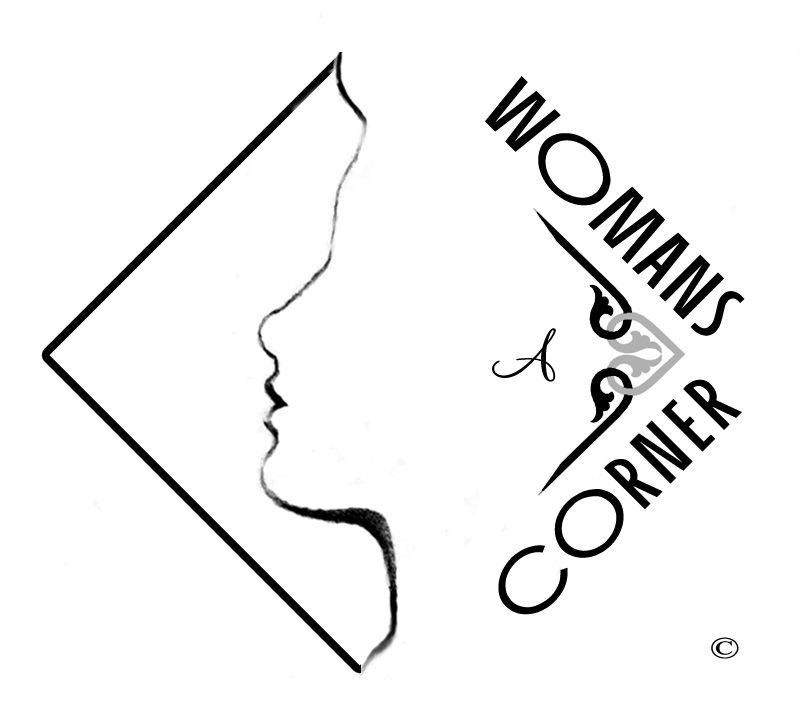 Introduction    ……………………………………………………………………………………..   5Chapter I          The Separation . The Divorce  ………………………………………  16Chapter II         The Children  ……………………………………………………………….  35Chapter III        The Guilt  ..………………………………………………………………….   50Chapter IV        The Recovery  .……………………………………………………………   65Chapter V         The End   …………………………………………………………………….   82Chapter VI        The Beginning  ……………………………………………………………   92
Book I  .  Coming Soon